Dear Parents,I am _________ , and I’ll be teaching your child at ___________. I am excited to welcome you and your child to this wonderful new journey.I want you to keep all your stress away, as I’ll do my best to walk by your child’s side throughout this new journey. I am sure you’ll be a proud parent when you’ll watch your child learn and grow with every passing day.I believe in creating a thriving environment for children, which is only possible when parents and teachers are one unit. So, I’ll look forward to hearing back from you so we can do our best to make way for your child’s academic success and behavioral growth.If you have any concerns or questions, please feel free to write back to me. Wishing you and your child all the best for a bright future!Yours sincerely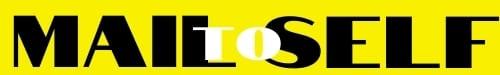 